Herndon Middle School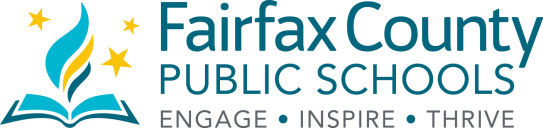 901 Locust StreetHerndon, VA 20170Dear Parent or Guardian,The adolescent years are marked by a roller-coaster ride of emotions—difficult for youth, their parents, and educators. It is easy to misread depression as normal adolescent turmoil. Depression, however, (among the most common of mental illnesses) appears to be occurring at a much earlier age. Depression—which is treatable—is a leading risk factor for suicide. In addition, self-injury has become a growing problem among youth.On November 13th during Hawk Time, 8th grade students will view a 20 minute video which describes some concerning behaviors and how to help friends and other students who may exhibit signs of depression.  At the conclusion of the video, students will also complete an exit pass indicating whether or not they would like to meet with their counselor.   School counselors and clinical staff will be available to address any concerns raised following the viewing. The program has proven to be successful at increasing help seeking behaviors by students concerned about themselves or a friend. It is the only school-based suicide prevention program listed by the Substance Abuse and Mental Health Services Administration (SAMHSA) on its National Registry of Evidence-Based Programs and Practices that addresses suicide risk and depression, while reducing suicide attempts.Please  contact  your  student’s  school  counselor  if  you  have  any  further  questions  or concerns regarding this.  Parents interested in previewing the video or exit pass can do so at 6:30 pm on October 30th in the auditorium at Herndon MS.If you do NOT wish your student to participate in the Wellness Screening please complete the form on the reverse side of this letter, and return it to Herndon Middle School attn: Karyn Niles, Director of Student Services by November 8th. If we do not hear from you, we will assume your child has permission to participate in this program.We appreciate this opportunity to partner with you, our community, as we work to ensure a safe and productive school year for all of our students.Sincerely, Karyn NilesDirector of Student ServicesPARENT FORM TO OPT-OUT OF SCHOOL-WIDE WELLNESS SCREENING Fall 2018Herndon Middle School is conducting a wellness screening on November 13, 2018 with all 8th grade students. This free, voluntary and confidential viewing is offered to help students assess whether or not they have symptoms consistent with depression, and to identify students at-risk of suicide. Students will view the video and complete an exit pass during Hawk Time. Students may be opted out of this viewing and completing the exit pass at a parent/guardian’s request.In order to opt your student out of this screening process, please complete this form and return it to: Karyn Niles, Director of Student Services, at Herndon Middle School by Thursday, November 8th, 2018.This form should only be completed if you do NOT want your student to participate in this screening.I,                                                  (Parent/Guardian name), do NOT give permissionfor 	(Student Name) to view the  wellness screeningvideo and complete the exit pass at Herndon Middle School conducted by the Student Services staff.Signature of Parent of GuardianDateThis form may be returned:1)   In Person to: Karyn Niles, Director of Student Services2)   Via Email to: KENiles@fcps.eduKaryn NilesDirector of Student Serviceskeniles@fcps.eduDanielle Mascoll7th Grade Counselor A-Ldfmascoll@fcps.eduElyana Genovese7th Grade Counselor M-Zeagenovese1@fcps.eduSara Broady8th Grade Counselor A-Lsjbroady@fcps.eduMeghan Azzara8th Grade Counselor M-Zmeazzara@fcps.eduKelley WellsSchool Psychologistkmwells@fcps.eduPatricia HumphreySchool Social Workerpthumphrey@fcps.edu